请扫码添加协会会员单位微信交流群。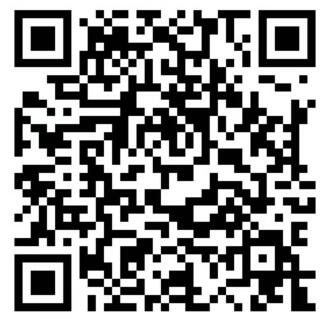 韶关市安全生产协会第六届“安康杯”羽毛球公开赛报名表请将报名表(用电脑填写)报到韶关市安全生产协会（发电子邮件或传真均可，并且打电话确认）：邮箱：3208679163@qq.com电话、传真：   18826360216      8778938单    位项    目队员姓名性别联系电话电子邮箱或QQ混合团体赛（5人）混合团体赛（5人）混合团体赛（5人）混合团体赛（5人）混合团体赛（5人）个人赛（3人）个人赛（3人）个人赛（3人）领队